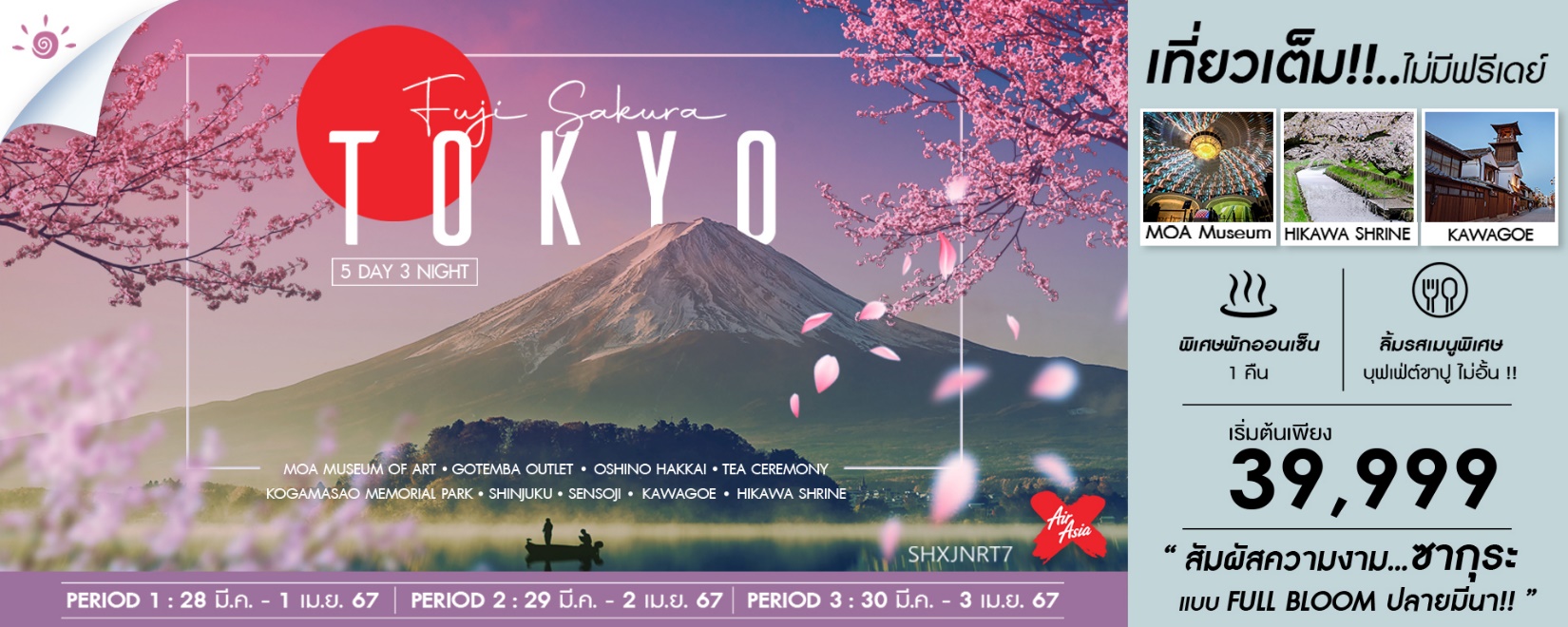 โปรแกรมการเดินทาง21.00 น.	 พร้อมกันที่ สนามบินสุวรรณภูมิ อาคารผู้โดยสารขาออก (ระหว่างประเทศ) ชั้น 4 ประตู 4 เคาน์เตอร์ F สายการบินแอร์เอเชีย เอ็กซ์ (XJ) โดยมีเจ้าหน้าที่จากทางบริษัทฯ คอยต้อนรับ และอำนวยความสะดวกแก่ท่านก่อนออกเดินทาง**สำคัญมาก !! ประเทศญี่ปุ่นไม่อนุญาตให้นำอาหารสดจำพวก เนื้อสัตว์ พืช ผัก ผลไม้ เข้าประเทศ หากฝ่าฝืนมีโทษปรับและจับ**23.55 น.	เหินฟ้าสู่ สนามบินนาริตะ โดย สายการบินแอร์เอเชีย เอ็กซ์ เที่ยวบินที่ XJ600  (บริการอาหารและเครื่องดื่มบนเครื่อง)08.00 น.	เดินทางถึง สนามบินนาริตะ (เวลาท้องถิ่นเร็วกว่าไทย 2 ช.ม. กรุณาปรับนาฬิกาของท่านเป็นเวลาท้องถิ่นเพื่อสะดวกในการนัดหมาย) หลังผ่านพิธีการตรวจคนเข้าเมืองและศุลกากรเรียบร้อยแล้วนำท่านเดินทางสู่ เมืองอะตามิ เมืองริมทะเลในจังหวัดชิซุโอกะ เป็นแหล่งออนเซ็นชื่อดังที่ขึ้นชื่อเรื่องความงามเที่ยง	 รับประทานอาหารกลางวันที่ภัตตาคาร นำท่านเยี่ยมชม พิพิธภัณฑ์ศิลปะบิจูสึคัง ตั้งอยู่บนเนินเขาที่งดงามเหนือเมืองอะตามิ (Atami) ภายในจังหวัดชิซุโอกะ (Shizuoka) พิพิธภัณฑ์แห่งนี้จัดแสดงงานศิลปะล้ำค่าราว 3,500 ชิ้นอย่างสมบัติชาติและทรัพย์สินทางวัฒนธรรมที่สำคัญต่างๆ ภายในจัดแสดงคอลเลกชั่นศิลปะที่น่าประทับใจของศิลปะญี่ปุ่นและเอเชียตะวันออก มีทั้งภาพวาด ผลงานการประดิษฐ์ตัวอักษร งานประติมากรรม และงานฝีมืออื่นๆ อีกมากมาย นอกจากจะมีงานศิลป์ให้ได้เสพกันแล้วนั้น ภายนอกพิพิธภัณฑ์ยังมีสวนหย่อมสไตล์ญี่ปุ่นประกอบด้วยโรงชาและโรงละครโนห์ 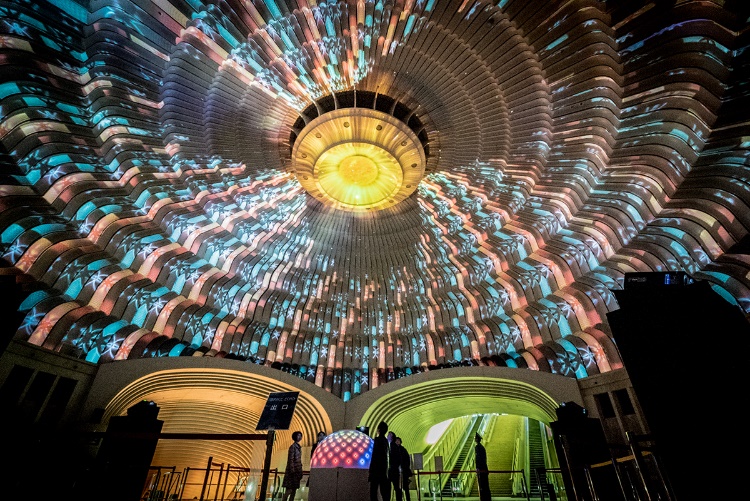 นำท่านแวะเข้าเยี่ยมชม โกเทมบะ พรีเมียม เอ้าท์เล็ตส์ ที่รวบรวมสินค้าแบรนด์เนมดังระดับต้นๆ ทั่วโลกมาไว้ด้วยกัน ณ บริเวณ TOMEI EXPRESSWAY ที่เชื่อมระหว่าง เม้าท์ไฟฟูจิ-ฮาโกเน่ มหานครโตเกียว ช่วงช้อปกระหน่ำ! สินค้าปลอดภาษีหลากสไตล์ยี่ห้อดังเกือบ 200 แบรนด์ ไม่ว่าจะเป็นGUCCI, AMINI, PRADA, NIKE, DESILE, BALLY, COACH, GAP, HUGO BOSS, VERSACE, YVES SAINT LAURENT, RIVE GAUCHE หรือจะเป็นหมวดสินค้า INTIMATE APPAREL อาทิ KID BLUE, TRIUMPH หรือจะเป็นหมวด HOME FASHION, FRAGRANCE OUTLET ฯลฯ นอกจากนี้ยังมีหมวดสินค้าอื่นๆ อาทิเช่น รองเท้า กระเป๋า เสื้อผ้าเด็ก ซึ่งทุกชิ้นเป็นของแท้ราคาถูกพิเศษกว่าในห้างสรรพสินค้าที่รวบรวมไว้ในพื้นที่กว่า 400,000 ตารางฟุต นับได้ว่าเป็นสวรรค์ของทั้งนักช้อปชาวญี่ปุ่น และนักท่องเที่ยวผู้มาเยือนอย่างแท้จริง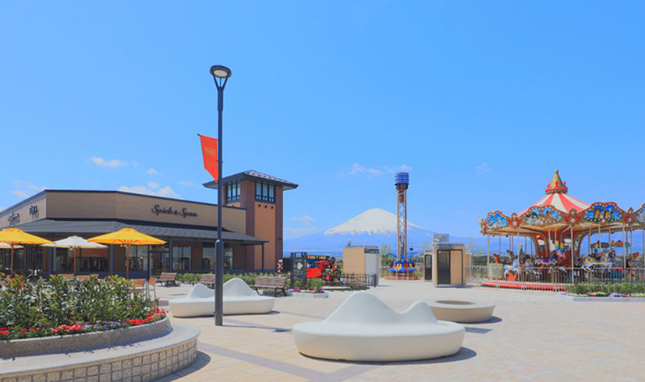  พักที่ HOTEL JUST ONE FUJI OYAMA หรือเทียบเท่า ค่ำ	 รับประทานอาหารค่ำที่ห้องอาหารโรงแรม เมนูพิเศษ !! บุฟเฟ่ต์ขาปูยักษ์หลังรับประทานอาหารแล้วเชิญท่านพักผ่อนไปกับการแช่ ออนเซ็น น้ำแร่ธรรมชาติผ่านความร้อนใต้พิภพเพื่อผ่อนคลายความเมื่อยล้าเลือดลมเดินดีเสริมสุขภาพให้กระปรี้กระเปร่าผิวพรรณสดใสมีน้ำมีนวลช่วยระบบการเผาผลาญของร่างกายให้อยู่ในสภาพคงที่ความอัศจรรย์แห่งการอาบน้ำแร่แบบญี่ปุ่นนี่เองทำให้มีผู้กล่าวว่า => หากมาที่ญี่ปุ่นแล้วไม่ได้ลงอาบน้ำแร่ก็เหมือนกับว่าท่านมาไม่ถึงญี่ปุ่น !เช้า	 รับประทานอาหารเช้า ณ ห้องอาหารโรงแรมนำท่านสู่ โอชิโนะ ฮัคไก บ่อน้ำธรรมชาติกับความเลื่อมใสศรัทธาความเชื่อในภูเขาไฟศักดิ์สิทธิ์ฟูจิยาม่ากับเวลาแสนยาวนานจากการละลายของหิมะบนภูเขาไฟฟูจิที่ไหลซึมลึกลงพื้นพิภพปฏิบัติการซึมซับบริเวณที่ลุ่มทำให้เกิดน้ำซึมขังขยายวงกว้างกลายเป็นบ่อขนาดย่อม น้ำในบ่อแต่ละบ่อใสสะอาดจนเกิดสะท้อนที่สวยงาม ต่อมาในปี ค.ศ. 1985 สถานที่แห่งนี้ได้รับการคัดเลือกเป็น 1 ใน 100 อันดับแหล่งน้ำจากธรรมชาติที่ดีที่สุดของญี่ปุ่น ท่านสามารถเลือกซื้อสินค้าพื้นเมืองต่างๆ และสินค้าเกษตรกรรมที่ชาวบ้านนำมาขายระหว่างทางได้ ไม่ว่าจะเป็นผักภูเขาที่สดกรอบ ผลไม้อบแห้ง ถั่ว มันญี่ปุ่น และอื่นๆ อีกมากมาย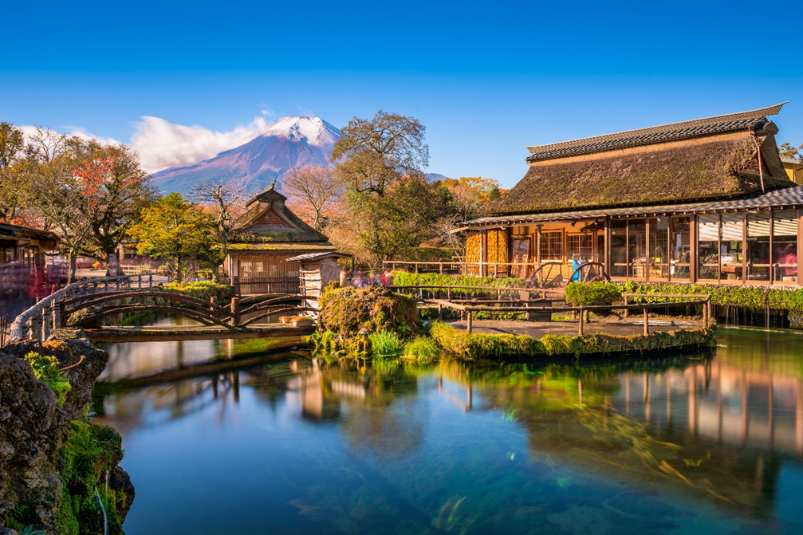 นำท่านสัมผัสประสบการณ์ พิธีชงชาแบบญี่ปุ่น ซึ่งเป็นเอกลักษณ์ของประเทศญี่ปุ่น ว่าด้วยการใช้เวลาอย่างสุนทรีย์ด้วยการดื่มชาและการชงชาผงสีเขียว หรือ มัทฉะ นับตั้งแต่ประมาณศตวรรษที่ 14 ต้นฉบับของพิธีชงชา และให้ท่านได้สัมผัสกับบรรยากาศของการจำลองเรื่องราวเกี่ยวกับการพบปะในวงสังคม เกี่ยวกับการดื่มชาและชงชาที่ได้แพร่หลายในบรรดาชนชั้นสูงที่เกิดขึ้นในประเทศญี่ปุ่น อิสระให้ท่านได้เลือกซื้อของที่ระลึกตามอัธยาศัย เที่ยง	 รับประทานอาหารกลางวันที่ภัตตาคาร บ่าย	นำท่านเดินทางสู่ KOGA MASAO MEMORIAL PARK สวนสาธารณะและอุสรณ์สถาน อยู่ริมทะเลสาบคาวากุจิโกะ สถานที่แห่งนี้เป็นอนุสรณ์ถึงวัฒนธรรมดนตรีที่เริ่มต้นขึ้นในช่วงปีโชวะ 20 ในช่วงฤดูใบไม้ผลิ เป็นจุดชมซากุระที่สวยงามอีกจุดหนึ่ง โดยข้างทางจะเต็มไปด้วยต้นซากุระเรียงรายออกดอกบานสะพรั่งตลอดแนว เก็บภาพความประทับใจของต้นซากุระพร้อมชมวิวสวยๆ ของภูเขาไฟฟูจิสุดตระการตา	     	นำท่านเดินทางสู่ มหานครโตเกียว ตื่นตาตื่นใจกับบรรยากาศเมืองหลวง ณ กรุงโตเกียวที่เต็มไปด้วยผู้คนมากมาย และเทคโนโลยีทันสมัยตลอดสองข้างทางจากนั้นนำท่าน ช้อปปิ้งชินจูกุ ตื่นตาตื่นใจกับบรรยากาศเมืองหลวง ณ กรุงโตเกียวที่คราคร่ำด้วยผู้คนมากมาย และเทคโนโลยีทันสมัยตลอดสองข้างทาง นำท่านสัมผัสบรรยากาศย่านช้อปปิ้งชื่อดังของญี่ปุ่นที่ท่านจะได้เพลิดเพลินกับการจับจ่ายสินค้าที่ถูกตาถูกใจถูกเงินในกระเป๋า ชินจูกุ ย่านช้อปปิ้งที่มีความเจริญอันดับหนึ่งของโตเกียวปัจจุบันถูกขนานนามว่า ศูนย์กลางที่สองแห่งนคร ศูนย์รวมร้านค้าจัดแต่งอย่างหรูหราน่ารักหลากสไตล์ รวมไปถึงร้านสินค้าชื่อดังเป็นที่นิยมทั้งชาวญี่ปุ่น และนักท่องเที่ยวที่มาเยือนร้าน 100 เยนเท่ากันหมด (ยังไม่รวมภาษี 8%) มีทั้งเครื่องสำอาง กิ๊ฟช็อป ขนม และสินค้าอื่นๆ อีกมากมายที่ท่านสามารถเลือกซื้อเป็นของฝากกลับบ้านได้ในราคาสบายกระเป๋า อิสระให้ท่านเพลิดเพลินกับการจับจ่ายเลือกซื้อสินค้าถูกใจ อาทิ สินค้าแบรนด์เนมดัง อุปกรณ์อิเล็กทรอนิกส์ กล้องถ่ายรูปดิจิตอล หรือสินค้าเอาใจคุณผู้หญิง เสื้อผ้าแฟชั่นวัยรุ่น กระเป๋า รองเท้า เครื่องสำอางยี่ห้อดังของญี่ปุ่นไม่ว่าจะเป็น KOSE,  SHISEDO KANEBO, SK–II ในราคาถูกกว่าเมืองไทย  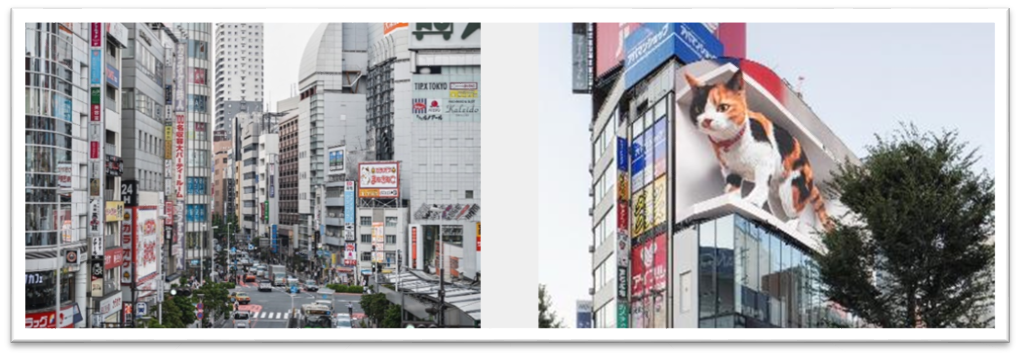 ค่ำ	อิสระรับประทานอาหารค่ำตามอัธยาศัย พักที่ NEW OTANI INN TOKYO หรือเทียบเท่า เช้า	 รับประทานอาหารเช้า ณ ห้องอาหารโรงแรมนำท่านสู่ วัดอาซากุสะ นมัสการเจ้าแม่กวนอิมอันศักดิ์สิทธิ์ที่มีความสูงเพียง 5.5 เซนติเมตร ซึ่งประดิษฐานในวิหารหลวงของวัดและเป็นที่เคารพสักการะของชาวญี่ปุ่น รวมถึงนักท่องเที่ยวที่มาเยือนประเทศญี่ปุ่น วัดอาซากุสะเป็นวัดเก่าแก่ของมหานครโตเกียว ทางด้านหน้าประตูคามินาริมงมีโคมไฟยักษ์สีแดงที่มีขนาดใหญ่ที่สุดในโลก มีความสูงถึง 4.5 เมตร มีน้ำหนักถึง 130 กิโลกรัม ให้ท่านได้ไปถ่ายรูปเก็บไว้เป็นที่ระลึก	นำท่านเดินทางสู่ เมืองคาวาโกเอะเที่ยง	 รับประทานอาหารกลางวันที่ภัตตาคาร บ่าย	นำท่านเดินทางสู่ เมืองคาวาโกเอะ มีจุดเด่นคือการอนุรักษ์สถาปัตยกรรมแบบเก่าๆ ของญี่ปุ่นเอาไว้ ไม่ว่าจะเป็นห้างร้านหรือบ้านเรือน ซึ่งยังคงกลิ่นอายของความเป็นเมืองเก่าไว้ได้อย่างดี ถึงกับได้รับสมญานามว่าเป็น โคะเอโดะ “เมืองเอโดะน้อย” ซึ่งเมืองเอโดะเป็นชื่อเก่าของโตเกียวในปัจจุบัน ให้ท่านได้อิสระเดินชม ย่านเมืองเก่าคาวาโกเอะ เป็นย่านที่มีบ้านเรือนสมัยเอโดะตลอดแนวยาวสองข้างทาง จากนั้นอิสระให้ท่านลิ้มรสอาหารและขนมหวานอร่อยๆ ได้ที่ ตรอกขนมคาชิยะ โยโคะโจ หรือเรียกอีกอย่างว่า “Penny Candy Alley” เป็นตรอกขนมเก่าแก่ของเมือง เป็นแหล่งผลิตขนมหวานส่งขายทั่วญี่ปุ่น ในตรอกนี้ตรอกเดียวมีร้านขนมหวานถึง 70 ร้านด้วยกัน ที่นี่ยังเป็นที่ตั้งพิพิธภัณฑ์มันหวาน จัดแสดงวิธีการผลิตขนมจากมันหวานด้วยมือ นำท่านเดินทางสู่ “ย่านคุระซึคุริ” ย่านเมืองเก่าตั้งแต่สมัยเอโดะ ในย่านนี้มีอาคารประวัติศาสตร์ยาวนานกว่า 400 ปี เรียงรายอยู่สองข้างถนน มีหอระฆัง Toki no kane ที่ได้รับเลือกให้เป็นอาคารโบราณสถานที่ได้รับการอนุรักษ์และเป็นสัญลักษณ์ของเมืองคาวาโกเอะ แม้แต่ร้าน Starbucks ยังเป็นอาคารแบบเดียวกัน 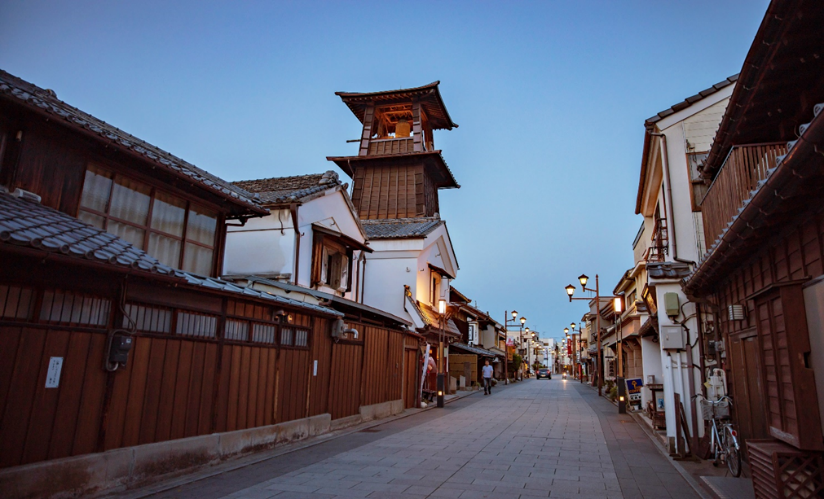 นำท่านขอพรความรัก ณ ศาลเจ้าฮิคาวะ เป็นศาลเจ้าที่เขาว่าเด็ดนักเรื่องขอพรความรัก ภายในมี “อุโมงค์เอมะ” เอมะ คือ แผ่นไม้ที่เราเขียนขอพร และนำมาผูกจนกลายเป็นซุ้มคล้ายอุโมงค์ เป็นจุดที่นักท่องเที่ยวนิยมถ่ายรูปทำคอนเทนต์จำนวนมาก นอกจากนี้สายมูไม่ควรพลาด ท่านยังสามารถซื้อเครื่องรางต่างๆ ที่ไม่ใช่เฉพาะด้านความรัก ยังมี ด้านสุขภาพ ด้านการเงิน การงาน การเรียน เดินทางปลอดภัย และโชคลาภ ก็มีมากมายให้ท่านได้เลือกไว้เป็นของฝากของที่ระลึกอีกด้วย 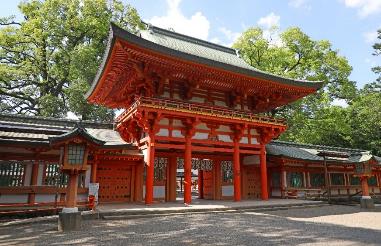 นำท่านเดินทางสู่ เมืองนาริตะ จากนั้นนำท่านเดินทางสู่ อิออน พลาซ่า ช้อปปิ้งมอลล์ขนาดใหญ่ อิสระท่านได้เลือกซื้อสินค้าจากร้านค้าต่างๆ ไม่ว่าจะเป็นเสื้อผ้า กระเป๋า รองเท้า ของแต่งบ้าน ของที่ระลึก ฯลฯ ภายในอาคารยังมี ห้างจัสโก้ ให้ท่านช้อปปิ้งต่ออย่างเพลิดเพลินสนุกสนานกับการจับจ่ายสินค้าของร้าน 100 Yen ซึ่งสินค้าทุกๆ อย่างในร้านราคาชิ้นละ 100 เยน ไม่ลืมแวะซื้อของฝากทางกรุงเทพฯ อาทิ ขนมโมจิ, เบนโตะ, ผลไม้สด และแห้ง, ลูกอมขนมขบเคี้ยว ฯลฯค่ำ	 รับประทานอาหารค่ำที่อิออน พลาซ่า (รับเงินสดที่ไกด์ 1,000 เยน / ท่าน) พักที่ WELCO NARITA HOTEL หรือเทียบเท่า เช้า	 รับประทานอาหารเช้า บริการท่านด้วย SET BOX  สมควรแก่เวลา กรุณาตรวจเช็คสัมภาระให้เรียบร้อย เพื่อเตรียมตัวเดินทางสู่สนามบินเพื่อกลับกรุงเทพฯ09.15 น.	ออกเดินทางสู่ กรุงเทพฯ โดยสายการบิน สายการบินแอร์เอเชีย เอ็กซ์ เที่ยวบินที่ XJ601 (บริการอาหารและเครื่องดื่มบนเครื่อง)14.00 น.	ถึง กรุงเทพฯ โดยสวัสดิภาพ พร้อมความประทับใจ......... ☺ ☺ ☺ ☺********ขอบคุณทุกท่านที่ใช้บริการ********  ☺ ☺ ☺ ☺ ซื่อสัตย์ จริงใจ ห่วงใย เน้นบริการ คืองานของเรา  ☺ ☺ ☺ ☺    **หมายเหตุ: โปรแกรมและราคาสามารถเปลี่ยนแปลงได้ตามความเหมาะสมโดยไม่ต้องแจ้งให้ทราบล่วงหน้าทางบริษัทฯ จะถือผลประโยชน์ของลูกค้าเป็นสำคัญ**                ค่าตั๋วเครื่องบินชั้นทัศนาจร ไป-กลับ พร้อมกรุ๊ป ตามที่ระบุไว้ในรายการเท่านั้น ตั๋วเครื่องบินที่ใช้เป็นแบบกรุ๊ปไม่สามารถเลือกที่นั่งล่วงหน้าได้ (ท่านจะได้รับที่นั่งแบบสุ่มเท่านั้น)ค่าภาษีสนามบินทุกแห่ง หากสายการบินมีการปรับราคาภาษีน้ำมันขึ้น ทางบริษัทฯ ขอสงวนสิทธิ์เก็บค่าภาษีน้ำมันเพิ่มตามความเป็นจริงก่อนการเดินทาง **ราคาทัวร์นี้เช็คภาษีน้ำมัน ณ วันที่ 17 พ.ย. 66 ค่าโรงแรมระดับมาตรฐาน (พักห้องละ 2 ท่าน) กรณีห้อง TWIN BED (เตียงเดี่ยว 2 เตียง) ซึ่งโรงแรมไม่มีหรือเต็ม ทางบริษัทขอปรับเป็นห้อง DOUBLE BED แทนโดยมิต้องแจ้งให้ทราบล่วงหน้า หรือ หากต้องการห้องพักแบบ DOUBLE BED ซึ่งโรงแรมไม่มีหรือเต็ม ทางบริษัทขอปรับเป็นห้อง TWIN BED แทนโดยมิต้องแจ้งให้ทราบล่วงหน้า เช่นกัน กรณีพักแบบ TRIPLE ROOM รบกวนติดต่อเจ้าหน้าที่ (อาจจะมีค่าใช้จ่ายเพิ่มเติมค่ะ)ค่าอาหาร ตามที่ระบุไว้ในรายการ และ น้ำดื่มบนรถวันละ 1 ขวด ค่ายานพาหนะ และค่าธรรมเนียมเข้าชมสถานที่ต่างๆ ตามที่ระบุไว้ในรายการน้ำหนักสัมภาระ ท่านละไม่เกิน 20 กิโลกรัม  สัมภาระติดตัวขึ้นเครื่องได้ 1 ชิ้น ต่อท่าน น้ำหนักต้องไม่เกิน 7 กิโลกรัมค่าประกันอุบัติเหตุวงเงินประกันท่านละ 1,000,000 บาท และ ค่ารักษาพยาบาล ไม่เกิน 500,000 บาท คุ้มครองผู้เอาประกันที่มีอายุตั้งแต่ 1 – 75 ปีในการเคลมประกันทุกกรณี ต้องมีใบเสร็จ และ มีเอกสารรับรองทางการแพทย์ หรือจากหน่วยงานที่เกี่ยวข้องการประกันไม่คุ้มครองกรณีที่เสียชีวิต หรือ เจ็บป่วยทางร่างกายด้วยโรคประจำตัว, การติดเชื้อ, ไวรัส, ไส้เลื่อน, ไส้ติ่ง, อาการที่เกี่ยวข้องกับการติดยา, โรคติดต่อทางเพศสัมพันธ์, การบาดเจ็บจากความเสียหายโดยเจตนา, การฆ่าตัวตาย, เสียสติ, ตกอยู่ภายใต้อำนาจของสุรายาเสพติด, บาดเจ็บจากการทะเลาะวิวาท การแท้งบุตร, การบาดเจ็บเนื่องมาจากอาชญากรรม, จลาจล, นัดหยุดงาน, การก่อการร้าย การยึดพาหนะ และการปล้นอากาศยาน (Terrorism, Hijack, Skyjack) และอื่นๆ ตามเงื่อนไขในกรมธรรม์ค่าทำหนังสือเดินทางทุกประเภทค่าใช้จ่ายอื่นๆ ที่นอกเหนือจากรายการระบุ เช่น ค่าใช้จ่ายส่วนตัวอื่นๆ ฯลฯกรุณาเตรียมค่าทิปไกด์, คนขับรถ รวม 1,500 บาทต่อคน (เด็กชำระทิปเท่ากับผู้ใหญ่)ค่าภาษีมูลค่าเพิ่ม VAT 7 % และหักภาษี ณ ที่จ่าย 3 % ในกรณีที่ลูกค้าต้องการใบเสร็จรับเงินที่ถูกต้อง จะต้องบวกค่าภาษีมูลค่าเพิ่ม และหัก ณ ที่จ่าย จากยอดขายจริงทั้งหมดเท่านั้น และโปรดแจ้งทางบริษัทฯ จะออกให้ภายหลัง ขอสงวนสิทธิ์ออกใบเสร็จที่ถูกให้กับบริษัททัวร์เท่านั้นค่าวีซ่าญี่ปุ่นสำหรับชาวต่างชาติค่าธรรมเนียมน้ำมันและภาษีสนามบิน ในกรณีที่สายการบินมีการปรับขึ้นราคา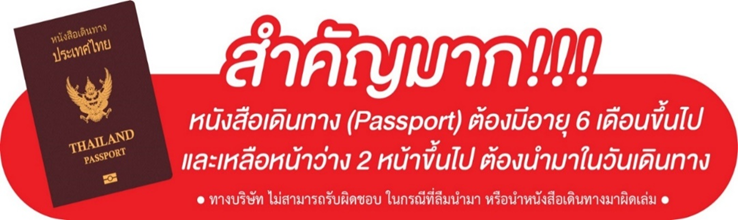    ** ก่อนทำการจองทัวร์ทุกครั้ง กรุณาอ่านโปรแกรมอย่างละเอียดทุกหน้า และทุกบรรทัด เนื่องจากทางบริษัทฯ จะอิงตามรายละเอียดของโปรแกรมที่ขายเป็นหลัก **    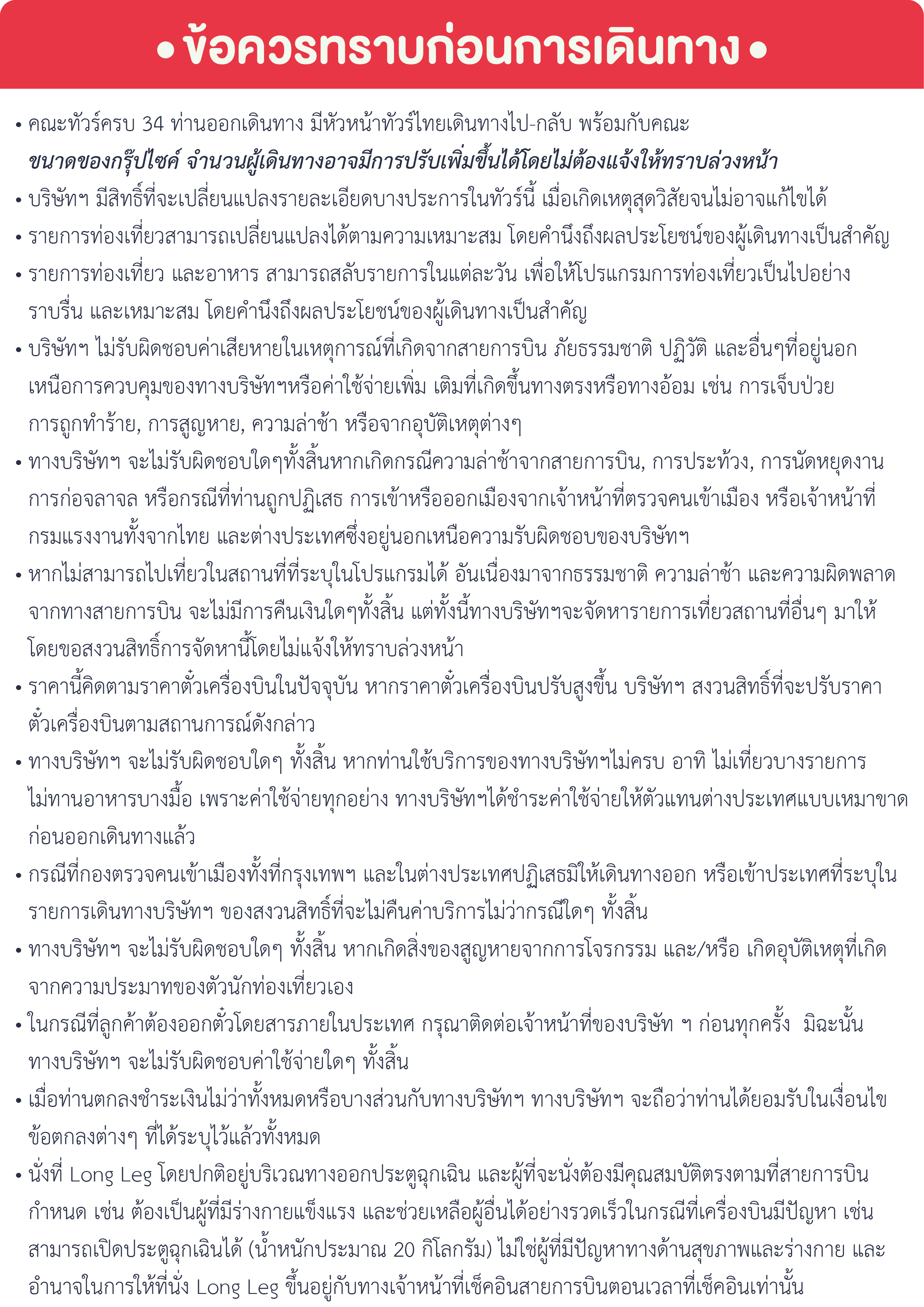 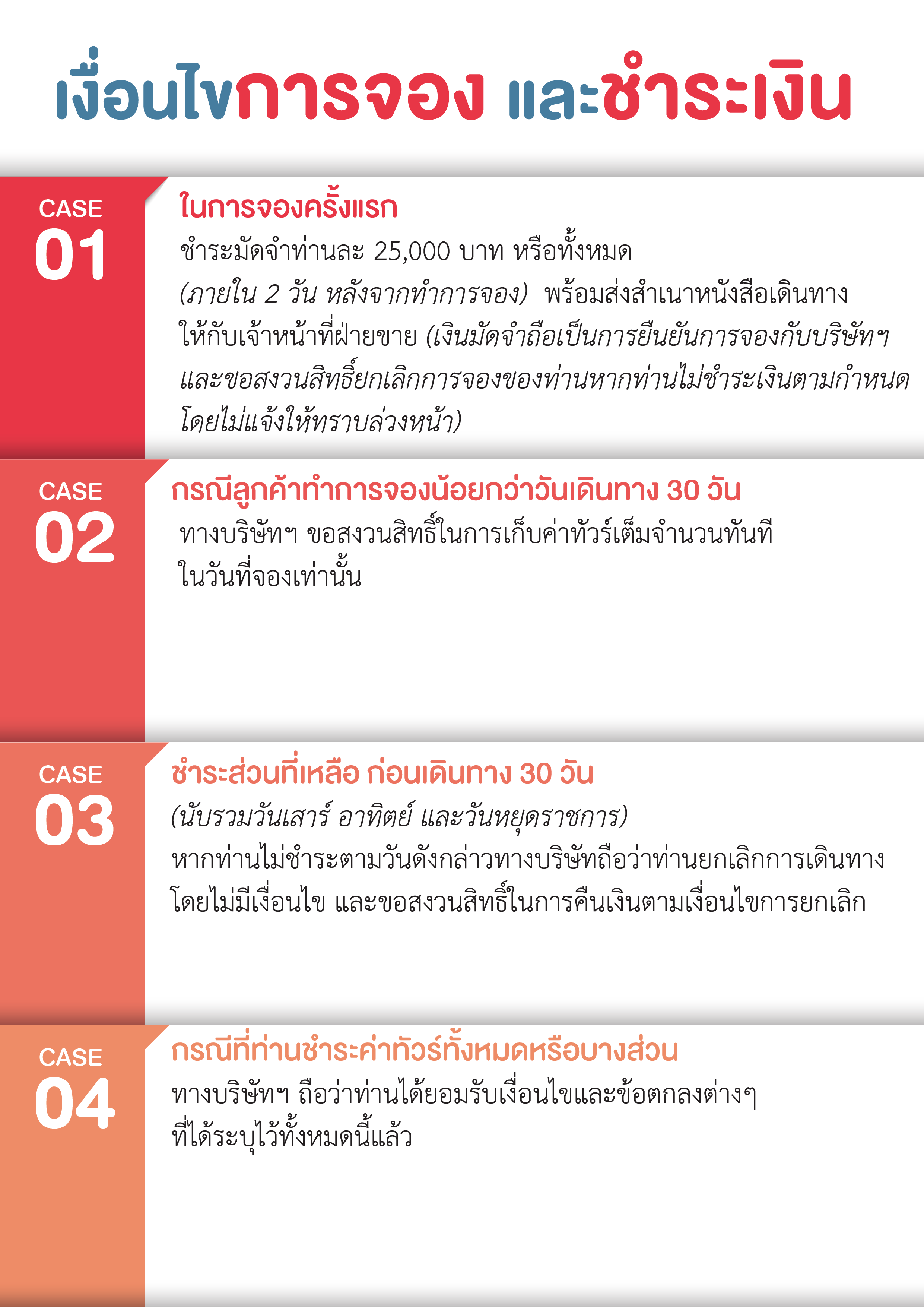 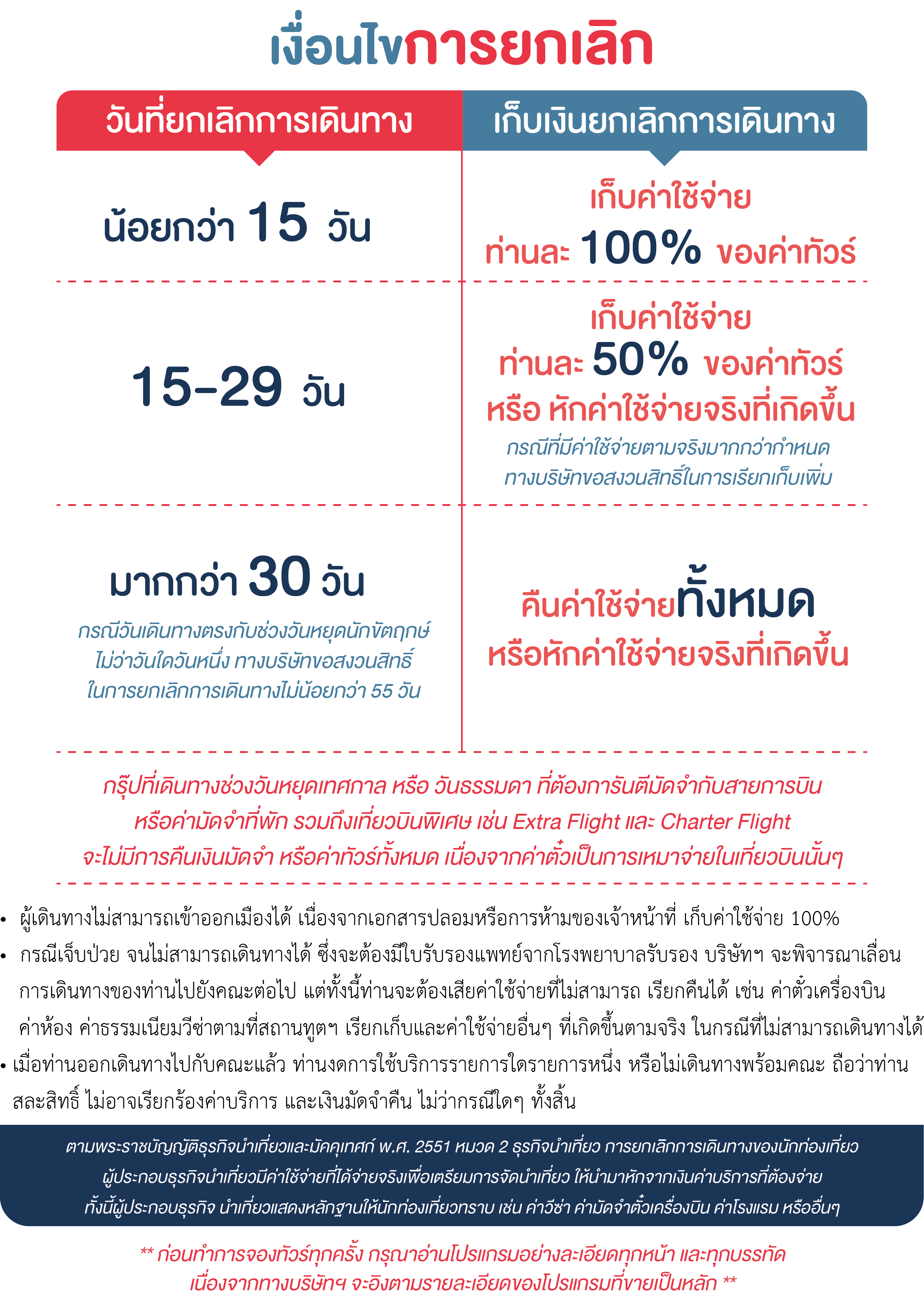 วันที่กำหนดการเช้าเที่ยงเย็นโรงแรม1กรุงเทพฯ – สนามบินนาริตะ (XJ600 : 23.55-08.00) XXX2สนามบินนาริตะ – เมืองอะตามิ – พิพิธภัณฑ์ศิลปะบิจูสึคัง – โกเทมบะ พรีเมียม เอ้าท์เล็ตส์HOTEL JUST ONE FUJI OYAMA
หรือเทียบเท่า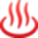 3โอชิโนะ ฮัคไก – พิธีชงชาญี่ปุ่น – KOGA MASAO MEMORIAL PARK – เมืองโตเกียว – ช้อปปิ้งชินจูกุXNEW OTANI INN TOKYO หรือเทียบเท่า4วัดอาซากุสะ – ย่านเมืองเก่าคาวาโกเอะ – ศาลเจ้าฮิคาวะ – เมืองนาริตะ – อิออน พลาซ่า WELCO NARITA HOTELหรือเทียบเท่า5สนามบินนาริตะ – กรุงเทพฯ (XJ601 : 09.15-14.00)X*** กรุณาเตรียมค่าทิปไกด์และคนขับรถ จำนวน  1,500  บาท ****** กรุณาเตรียมค่าทิปไกด์และคนขับรถ จำนวน  1,500  บาท ****** กรุณาเตรียมค่าทิปไกด์และคนขับรถ จำนวน  1,500  บาท ****** กรุณาเตรียมค่าทิปไกด์และคนขับรถ จำนวน  1,500  บาท ****** กรุณาเตรียมค่าทิปไกด์และคนขับรถ จำนวน  1,500  บาท ****** กรุณาเตรียมค่าทิปไกด์และคนขับรถ จำนวน  1,500  บาท ***อัตราค่าบริการ (ราคาต่อท่าน)วันเดินทาง  ราคาทัวร์ผู้ใหญ่ พักห้องละ 2 ท่าน(34 ท่านออกเดินทาง)พักเดี่ยวจ่ายเพิ่มราคาไม่รวมตั๋ว28 มี.ค. – 1 เม.ย. 256739,999  บาท / ท่าน9,500  บาท / ท่าน20,999  บาท / ท่าน29 มี.ค. – 2 เม.ย. 256740,999  บาท / ท่าน9,500  บาท / ท่าน20,999  บาท / ท่าน30 มี.ค. – 3 เม.ย. 256741,999  บาท / ท่าน9,500  บาท / ท่าน21,999  บาท / ท่าน